INDICAÇÃO Nº 4295/2017Sugere ao Poder Executivo Municipal que proceda a limpeza da seringueira localizada na SP 306, defronte a Escola Exitus nº 2033.  (A).Excelentíssimo Senhor Prefeito Municipal, Nos termos do Art. 108 do Regimento Interno desta Casa de Leis, dirijo-me a Vossa Excelência para sugerir ao setor competente que proceda a limpeza da seringueira localizada na SP 306, defronte a Escola Exitus nº 2033.  Justificativa:Fomos procurados por munícipes solicitando essa providencia, pois da forma que se encontra a raiz da referida seringueira está grande servindo de ninho para ratos que consequentemente atraem as cobras que já invadiram a escola e os comércios proximos, causando transtornos e insegurança.Plenário “Dr. Tancredo Neves”, em 04 de Maio de 2017.José Luís Fornasari                                                  “Joi Fornasari”Solidariedade                                                    - Vereador -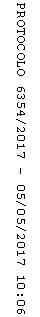 